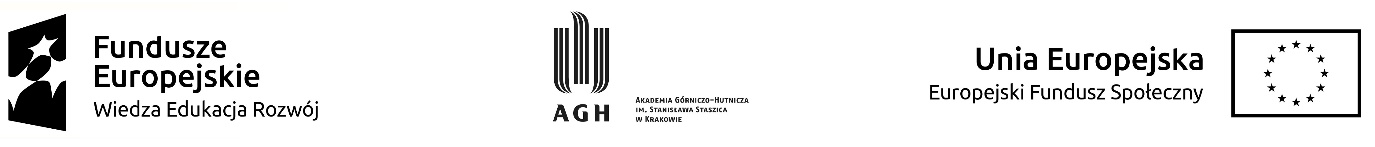 Załącznik nr 3 do Regulaminu odbywania staży na Wydziale …….. w ramach projektu „Zintegrowany Program Rozwoju Akademii Górniczo-Hutniczej w Krakowie", nr POWR.03.05.00-00-Z307/17-00 – Oświadczenie o braku powiązań osobowych z pracodawcąOświadczenie o braku powiązań osobowych z podmiotem przyjmującym na stażW związku z realizacją Projektu „Zintegrowany Program Rozwoju Akademii Górniczo-Hutniczej w Krakowie” oświadczam, że: nie pozostaje z podmiotem przyjmującym na staż ( ……..uzupełnić nazwę podmiotu…..… ) w stosunku pracy ani stosunku wynikającym z umowy cywilno-prawnej,nie jestem właścicielem podmiotu przyjmującego na staż ani nie zasiadam w organach zarządzających podmiotem przyjmującym na staż,nie pozostaje z związku małżeńskim, w stosunku pokrewieństwa lub powinowactwa do drugiego stopnia z właścicielem podmiotu przyjmującego na staż, z żadną z osób zasiadających w organach zarządzających podmiotem przyjmującym na staż ani z opiekunem stażysty wyznaczonym przez podmiot przyjmujący na staż (Panem/Panią ………uzupełnić imię i nazwisko opiekuna……).Powyższe informacje są prawdziwe, kompletne, rzetelne oraz zostały przekazane zgodnie z moją najlepszą wiedzą i przy zachowaniu należytej staranności.     Kraków, dnia……………………………………                                                                                                                                                                     …………………………………………………………….                                                                                                                             Czytelny podpisZałącznik nr 4 do Regulaminu odbywania staży na Wydziale …….. w ramach projektu „Zintegrowany Program Rozwoju Akademii Górniczo-Hutniczej w Krakowie", nr POWR.03.05.00-00-Z307/17-00 – Dane uczestnika ProjektuDANE UCZESTNIKA PROJEKTU PIERWSZE   /    KOLEJNE*   ZGŁOSZENIEDane wspólne:* niepotrzebne skreślić – w przypadku kolejnego zgłoszenia do udziału w projekcie NIE trzeba wypełniać rubryk : 4 – 21. Dane uczestników projektu, którzy otrzymują wsparcie w ramach EFS:* niepotrzebne skreślićLp.Nazwa1Tytuł projektu: Zintegrowany Program Rozwoju Akademii Górniczo-Hutniczej w Krakowie2Nr projektu: POWR.03.05.00-00-Z307/17-003Numer i nazwa Osi priorytetowej: III. Szkolnictwo wyższe dla gospodarki i rozwoju4Numer i nazwa Działania: 3.5 Kompleksowe programy szkół wyższych5Numer i nazwa zadania: Lp.NazwaNazwaNazwaNazwaNazwaNazwaNazwaNazwaNazwaNazwaNazwaNazwaDane uczestnika1Imię:Imię:Imię:Imię:Imię:Imię:Imię:Imię:Imię:Imię:Imię:Imię:Dane uczestnika2Nazwisko:Nazwisko:Nazwisko:Nazwisko:Nazwisko:Nazwisko:Nazwisko:Nazwisko:Nazwisko:Nazwisko:Nazwisko:Nazwisko:Dane uczestnika3PESEL:Dane uczestnika4Płeć:    KOBIETA / MĘŻCZYZNA *Płeć:    KOBIETA / MĘŻCZYZNA *Płeć:    KOBIETA / MĘŻCZYZNA *Płeć:    KOBIETA / MĘŻCZYZNA *Płeć:    KOBIETA / MĘŻCZYZNA *Płeć:    KOBIETA / MĘŻCZYZNA *Płeć:    KOBIETA / MĘŻCZYZNA *Płeć:    KOBIETA / MĘŻCZYZNA *Płeć:    KOBIETA / MĘŻCZYZNA *Płeć:    KOBIETA / MĘŻCZYZNA *Płeć:    KOBIETA / MĘŻCZYZNA *Płeć:    KOBIETA / MĘŻCZYZNA *Dane uczestnika5Wiek w chwili przystąpienia do projektu:Wiek w chwili przystąpienia do projektu:Wiek w chwili przystąpienia do projektu:Wiek w chwili przystąpienia do projektu:Wiek w chwili przystąpienia do projektu:Wiek w chwili przystąpienia do projektu:Wiek w chwili przystąpienia do projektu:Wiek w chwili przystąpienia do projektu:Wiek w chwili przystąpienia do projektu:Wiek w chwili przystąpienia do projektu:Wiek w chwili przystąpienia do projektu:Wiek w chwili przystąpienia do projektu:Dane uczestnika6Wykształcenie:Wykształcenie:Wykształcenie:Wykształcenie:Wykształcenie:Wykształcenie:Wykształcenie:Wykształcenie:Wykształcenie:Wykształcenie:Wykształcenie:Wykształcenie:Dane kontaktowe7Kraj:Kraj:Kraj:Kraj:Kraj:Kraj:Kraj:Kraj:Kraj:Kraj:Kraj:Kraj:Dane kontaktowe8Województwo:Województwo:Województwo:Województwo:Województwo:Województwo:Województwo:Województwo:Województwo:Województwo:Województwo:Województwo:Dane kontaktowe9Powiat:Powiat:Powiat:Powiat:Powiat:Powiat:Powiat:Powiat:Powiat:Powiat:Powiat:Powiat:Dane kontaktowe10Gmina:Gmina:Gmina:Gmina:Gmina:Gmina:Gmina:Gmina:Gmina:Gmina:Gmina:Gmina:Dane kontaktowe11Miejscowość:Miejscowość:Miejscowość:Miejscowość:Miejscowość:Miejscowość:Miejscowość:Miejscowość:Miejscowość:Miejscowość:Miejscowość:Miejscowość:Dane kontaktowe12Ulica:Ulica:Ulica:Ulica:Ulica:Ulica:Ulica:Ulica:Ulica:Ulica:Ulica:Ulica:Dane kontaktowe13Nr budynku:Nr budynku:Nr budynku:Nr budynku:Nr budynku:Nr budynku:Nr budynku:Nr budynku:Nr budynku:Nr budynku:Nr budynku:Nr budynku:Dane kontaktowe14Nr lokalu:Nr lokalu:Nr lokalu:Nr lokalu:Nr lokalu:Nr lokalu:Nr lokalu:Nr lokalu:Nr lokalu:Nr lokalu:Nr lokalu:Nr lokalu:Dane kontaktowe15Kod pocztowy:Kod pocztowy:Kod pocztowy:Kod pocztowy:Kod pocztowy:Kod pocztowy:Kod pocztowy:Kod pocztowy:Kod pocztowy:Kod pocztowy:Kod pocztowy:Kod pocztowy:Dane kontaktowe16Telefon kontaktowy:Telefon kontaktowy:Telefon kontaktowy:Telefon kontaktowy:Telefon kontaktowy:Telefon kontaktowy:Telefon kontaktowy:Telefon kontaktowy:Telefon kontaktowy:Telefon kontaktowy:Telefon kontaktowy:Telefon kontaktowy:Dane kontaktowe17Adres e-mail:Adres e-mail:Adres e-mail:Adres e-mail:Adres e-mail:Adres e-mail:Adres e-mail:Adres e-mail:Adres e-mail:Adres e-mail:Adres e-mail:Adres e-mail:Szczegóły i rodzaj wsparcia18Planowana data zakończenia aktualnie realizowanego toku studiów w AGH:Planowana data zakończenia aktualnie realizowanego toku studiów w AGH:Planowana data zakończenia aktualnie realizowanego toku studiów w AGH:Planowana data zakończenia aktualnie realizowanego toku studiów w AGH:Planowana data zakończenia aktualnie realizowanego toku studiów w AGH:Planowana data zakończenia aktualnie realizowanego toku studiów w AGH:Planowana data zakończenia aktualnie realizowanego toku studiów w AGH:Planowana data zakończenia aktualnie realizowanego toku studiów w AGH:Planowana data zakończenia aktualnie realizowanego toku studiów w AGH:Planowana data zakończenia aktualnie realizowanego toku studiów w AGH:Planowana data zakończenia aktualnie realizowanego toku studiów w AGH:Planowana data zakończenia aktualnie realizowanego toku studiów w AGH:Szczegóły i rodzaj wsparcia19Status osoby na rynku pracy w chwili przystąpienia do projektu:OSOBA BIERNA ZAWODOWO / OSOBA PRACUJĄCA *Status osoby na rynku pracy w chwili przystąpienia do projektu:OSOBA BIERNA ZAWODOWO / OSOBA PRACUJĄCA *Status osoby na rynku pracy w chwili przystąpienia do projektu:OSOBA BIERNA ZAWODOWO / OSOBA PRACUJĄCA *Status osoby na rynku pracy w chwili przystąpienia do projektu:OSOBA BIERNA ZAWODOWO / OSOBA PRACUJĄCA *Status osoby na rynku pracy w chwili przystąpienia do projektu:OSOBA BIERNA ZAWODOWO / OSOBA PRACUJĄCA *Status osoby na rynku pracy w chwili przystąpienia do projektu:OSOBA BIERNA ZAWODOWO / OSOBA PRACUJĄCA *Status osoby na rynku pracy w chwili przystąpienia do projektu:OSOBA BIERNA ZAWODOWO / OSOBA PRACUJĄCA *Status osoby na rynku pracy w chwili przystąpienia do projektu:OSOBA BIERNA ZAWODOWO / OSOBA PRACUJĄCA *Status osoby na rynku pracy w chwili przystąpienia do projektu:OSOBA BIERNA ZAWODOWO / OSOBA PRACUJĄCA *Status osoby na rynku pracy w chwili przystąpienia do projektu:OSOBA BIERNA ZAWODOWO / OSOBA PRACUJĄCA *Status osoby na rynku pracy w chwili przystąpienia do projektu:OSOBA BIERNA ZAWODOWO / OSOBA PRACUJĄCA *Status osoby na rynku pracy w chwili przystąpienia do projektu:OSOBA BIERNA ZAWODOWO / OSOBA PRACUJĄCA *Szczegóły i rodzaj wsparcia20Wykonywany zawód (dot. osób pracujących): INNY / INSTRUKTOR PRAKTYCZNEJ NAUKI ZAWODU / NAUCZYCIEL KSZTAŁCENIA OGÓLNEGO / NAUCZYCIEL WYCHOWANIA PRZEDSZKOLNEGO / NAUCZYCIEL KSZTAŁCENIA ZAWODOWEGO / PRACOWNIK INSTYTUCJI SYSTEMU OCHRONY ZDROWIA / KLUCZOWY PRACOWNIK INSTYTUCJI POMOCY I INTEGRACJI SPOŁECZNEJ / PRACOWNIK INSTYTUCJI RYNKU PRACY / PRACOWNIK INSTYTUCJI SZKOLNICTWA WYŻSZEGO / PRACOWNIK INSTYTUCJI WSPIERANIA RODZINY I PIECZY ZASTĘPCZEJ / PRACOWNIK OŚRODKA WSARCIA EKONOMII SPOŁECZNEJ / PRACOWNIK PORADNI PSYCHOLOGICZNO-PEDAGOGICZNEJ / ROLNIKWykonywany zawód (dot. osób pracujących): INNY / INSTRUKTOR PRAKTYCZNEJ NAUKI ZAWODU / NAUCZYCIEL KSZTAŁCENIA OGÓLNEGO / NAUCZYCIEL WYCHOWANIA PRZEDSZKOLNEGO / NAUCZYCIEL KSZTAŁCENIA ZAWODOWEGO / PRACOWNIK INSTYTUCJI SYSTEMU OCHRONY ZDROWIA / KLUCZOWY PRACOWNIK INSTYTUCJI POMOCY I INTEGRACJI SPOŁECZNEJ / PRACOWNIK INSTYTUCJI RYNKU PRACY / PRACOWNIK INSTYTUCJI SZKOLNICTWA WYŻSZEGO / PRACOWNIK INSTYTUCJI WSPIERANIA RODZINY I PIECZY ZASTĘPCZEJ / PRACOWNIK OŚRODKA WSARCIA EKONOMII SPOŁECZNEJ / PRACOWNIK PORADNI PSYCHOLOGICZNO-PEDAGOGICZNEJ / ROLNIKWykonywany zawód (dot. osób pracujących): INNY / INSTRUKTOR PRAKTYCZNEJ NAUKI ZAWODU / NAUCZYCIEL KSZTAŁCENIA OGÓLNEGO / NAUCZYCIEL WYCHOWANIA PRZEDSZKOLNEGO / NAUCZYCIEL KSZTAŁCENIA ZAWODOWEGO / PRACOWNIK INSTYTUCJI SYSTEMU OCHRONY ZDROWIA / KLUCZOWY PRACOWNIK INSTYTUCJI POMOCY I INTEGRACJI SPOŁECZNEJ / PRACOWNIK INSTYTUCJI RYNKU PRACY / PRACOWNIK INSTYTUCJI SZKOLNICTWA WYŻSZEGO / PRACOWNIK INSTYTUCJI WSPIERANIA RODZINY I PIECZY ZASTĘPCZEJ / PRACOWNIK OŚRODKA WSARCIA EKONOMII SPOŁECZNEJ / PRACOWNIK PORADNI PSYCHOLOGICZNO-PEDAGOGICZNEJ / ROLNIKWykonywany zawód (dot. osób pracujących): INNY / INSTRUKTOR PRAKTYCZNEJ NAUKI ZAWODU / NAUCZYCIEL KSZTAŁCENIA OGÓLNEGO / NAUCZYCIEL WYCHOWANIA PRZEDSZKOLNEGO / NAUCZYCIEL KSZTAŁCENIA ZAWODOWEGO / PRACOWNIK INSTYTUCJI SYSTEMU OCHRONY ZDROWIA / KLUCZOWY PRACOWNIK INSTYTUCJI POMOCY I INTEGRACJI SPOŁECZNEJ / PRACOWNIK INSTYTUCJI RYNKU PRACY / PRACOWNIK INSTYTUCJI SZKOLNICTWA WYŻSZEGO / PRACOWNIK INSTYTUCJI WSPIERANIA RODZINY I PIECZY ZASTĘPCZEJ / PRACOWNIK OŚRODKA WSARCIA EKONOMII SPOŁECZNEJ / PRACOWNIK PORADNI PSYCHOLOGICZNO-PEDAGOGICZNEJ / ROLNIKWykonywany zawód (dot. osób pracujących): INNY / INSTRUKTOR PRAKTYCZNEJ NAUKI ZAWODU / NAUCZYCIEL KSZTAŁCENIA OGÓLNEGO / NAUCZYCIEL WYCHOWANIA PRZEDSZKOLNEGO / NAUCZYCIEL KSZTAŁCENIA ZAWODOWEGO / PRACOWNIK INSTYTUCJI SYSTEMU OCHRONY ZDROWIA / KLUCZOWY PRACOWNIK INSTYTUCJI POMOCY I INTEGRACJI SPOŁECZNEJ / PRACOWNIK INSTYTUCJI RYNKU PRACY / PRACOWNIK INSTYTUCJI SZKOLNICTWA WYŻSZEGO / PRACOWNIK INSTYTUCJI WSPIERANIA RODZINY I PIECZY ZASTĘPCZEJ / PRACOWNIK OŚRODKA WSARCIA EKONOMII SPOŁECZNEJ / PRACOWNIK PORADNI PSYCHOLOGICZNO-PEDAGOGICZNEJ / ROLNIKWykonywany zawód (dot. osób pracujących): INNY / INSTRUKTOR PRAKTYCZNEJ NAUKI ZAWODU / NAUCZYCIEL KSZTAŁCENIA OGÓLNEGO / NAUCZYCIEL WYCHOWANIA PRZEDSZKOLNEGO / NAUCZYCIEL KSZTAŁCENIA ZAWODOWEGO / PRACOWNIK INSTYTUCJI SYSTEMU OCHRONY ZDROWIA / KLUCZOWY PRACOWNIK INSTYTUCJI POMOCY I INTEGRACJI SPOŁECZNEJ / PRACOWNIK INSTYTUCJI RYNKU PRACY / PRACOWNIK INSTYTUCJI SZKOLNICTWA WYŻSZEGO / PRACOWNIK INSTYTUCJI WSPIERANIA RODZINY I PIECZY ZASTĘPCZEJ / PRACOWNIK OŚRODKA WSARCIA EKONOMII SPOŁECZNEJ / PRACOWNIK PORADNI PSYCHOLOGICZNO-PEDAGOGICZNEJ / ROLNIKWykonywany zawód (dot. osób pracujących): INNY / INSTRUKTOR PRAKTYCZNEJ NAUKI ZAWODU / NAUCZYCIEL KSZTAŁCENIA OGÓLNEGO / NAUCZYCIEL WYCHOWANIA PRZEDSZKOLNEGO / NAUCZYCIEL KSZTAŁCENIA ZAWODOWEGO / PRACOWNIK INSTYTUCJI SYSTEMU OCHRONY ZDROWIA / KLUCZOWY PRACOWNIK INSTYTUCJI POMOCY I INTEGRACJI SPOŁECZNEJ / PRACOWNIK INSTYTUCJI RYNKU PRACY / PRACOWNIK INSTYTUCJI SZKOLNICTWA WYŻSZEGO / PRACOWNIK INSTYTUCJI WSPIERANIA RODZINY I PIECZY ZASTĘPCZEJ / PRACOWNIK OŚRODKA WSARCIA EKONOMII SPOŁECZNEJ / PRACOWNIK PORADNI PSYCHOLOGICZNO-PEDAGOGICZNEJ / ROLNIKWykonywany zawód (dot. osób pracujących): INNY / INSTRUKTOR PRAKTYCZNEJ NAUKI ZAWODU / NAUCZYCIEL KSZTAŁCENIA OGÓLNEGO / NAUCZYCIEL WYCHOWANIA PRZEDSZKOLNEGO / NAUCZYCIEL KSZTAŁCENIA ZAWODOWEGO / PRACOWNIK INSTYTUCJI SYSTEMU OCHRONY ZDROWIA / KLUCZOWY PRACOWNIK INSTYTUCJI POMOCY I INTEGRACJI SPOŁECZNEJ / PRACOWNIK INSTYTUCJI RYNKU PRACY / PRACOWNIK INSTYTUCJI SZKOLNICTWA WYŻSZEGO / PRACOWNIK INSTYTUCJI WSPIERANIA RODZINY I PIECZY ZASTĘPCZEJ / PRACOWNIK OŚRODKA WSARCIA EKONOMII SPOŁECZNEJ / PRACOWNIK PORADNI PSYCHOLOGICZNO-PEDAGOGICZNEJ / ROLNIKWykonywany zawód (dot. osób pracujących): INNY / INSTRUKTOR PRAKTYCZNEJ NAUKI ZAWODU / NAUCZYCIEL KSZTAŁCENIA OGÓLNEGO / NAUCZYCIEL WYCHOWANIA PRZEDSZKOLNEGO / NAUCZYCIEL KSZTAŁCENIA ZAWODOWEGO / PRACOWNIK INSTYTUCJI SYSTEMU OCHRONY ZDROWIA / KLUCZOWY PRACOWNIK INSTYTUCJI POMOCY I INTEGRACJI SPOŁECZNEJ / PRACOWNIK INSTYTUCJI RYNKU PRACY / PRACOWNIK INSTYTUCJI SZKOLNICTWA WYŻSZEGO / PRACOWNIK INSTYTUCJI WSPIERANIA RODZINY I PIECZY ZASTĘPCZEJ / PRACOWNIK OŚRODKA WSARCIA EKONOMII SPOŁECZNEJ / PRACOWNIK PORADNI PSYCHOLOGICZNO-PEDAGOGICZNEJ / ROLNIKWykonywany zawód (dot. osób pracujących): INNY / INSTRUKTOR PRAKTYCZNEJ NAUKI ZAWODU / NAUCZYCIEL KSZTAŁCENIA OGÓLNEGO / NAUCZYCIEL WYCHOWANIA PRZEDSZKOLNEGO / NAUCZYCIEL KSZTAŁCENIA ZAWODOWEGO / PRACOWNIK INSTYTUCJI SYSTEMU OCHRONY ZDROWIA / KLUCZOWY PRACOWNIK INSTYTUCJI POMOCY I INTEGRACJI SPOŁECZNEJ / PRACOWNIK INSTYTUCJI RYNKU PRACY / PRACOWNIK INSTYTUCJI SZKOLNICTWA WYŻSZEGO / PRACOWNIK INSTYTUCJI WSPIERANIA RODZINY I PIECZY ZASTĘPCZEJ / PRACOWNIK OŚRODKA WSARCIA EKONOMII SPOŁECZNEJ / PRACOWNIK PORADNI PSYCHOLOGICZNO-PEDAGOGICZNEJ / ROLNIKWykonywany zawód (dot. osób pracujących): INNY / INSTRUKTOR PRAKTYCZNEJ NAUKI ZAWODU / NAUCZYCIEL KSZTAŁCENIA OGÓLNEGO / NAUCZYCIEL WYCHOWANIA PRZEDSZKOLNEGO / NAUCZYCIEL KSZTAŁCENIA ZAWODOWEGO / PRACOWNIK INSTYTUCJI SYSTEMU OCHRONY ZDROWIA / KLUCZOWY PRACOWNIK INSTYTUCJI POMOCY I INTEGRACJI SPOŁECZNEJ / PRACOWNIK INSTYTUCJI RYNKU PRACY / PRACOWNIK INSTYTUCJI SZKOLNICTWA WYŻSZEGO / PRACOWNIK INSTYTUCJI WSPIERANIA RODZINY I PIECZY ZASTĘPCZEJ / PRACOWNIK OŚRODKA WSARCIA EKONOMII SPOŁECZNEJ / PRACOWNIK PORADNI PSYCHOLOGICZNO-PEDAGOGICZNEJ / ROLNIKWykonywany zawód (dot. osób pracujących): INNY / INSTRUKTOR PRAKTYCZNEJ NAUKI ZAWODU / NAUCZYCIEL KSZTAŁCENIA OGÓLNEGO / NAUCZYCIEL WYCHOWANIA PRZEDSZKOLNEGO / NAUCZYCIEL KSZTAŁCENIA ZAWODOWEGO / PRACOWNIK INSTYTUCJI SYSTEMU OCHRONY ZDROWIA / KLUCZOWY PRACOWNIK INSTYTUCJI POMOCY I INTEGRACJI SPOŁECZNEJ / PRACOWNIK INSTYTUCJI RYNKU PRACY / PRACOWNIK INSTYTUCJI SZKOLNICTWA WYŻSZEGO / PRACOWNIK INSTYTUCJI WSPIERANIA RODZINY I PIECZY ZASTĘPCZEJ / PRACOWNIK OŚRODKA WSARCIA EKONOMII SPOŁECZNEJ / PRACOWNIK PORADNI PSYCHOLOGICZNO-PEDAGOGICZNEJ / ROLNIKSzczegóły i rodzaj wsparcia21Zatrudniony w:                                      (NAZWA ZAKŁADU PRACY)Zatrudniony w:                                      (NAZWA ZAKŁADU PRACY)Zatrudniony w:                                      (NAZWA ZAKŁADU PRACY)Zatrudniony w:                                      (NAZWA ZAKŁADU PRACY)Zatrudniony w:                                      (NAZWA ZAKŁADU PRACY)Zatrudniony w:                                      (NAZWA ZAKŁADU PRACY)Zatrudniony w:                                      (NAZWA ZAKŁADU PRACY)Zatrudniony w:                                      (NAZWA ZAKŁADU PRACY)Zatrudniony w:                                      (NAZWA ZAKŁADU PRACY)Zatrudniony w:                                      (NAZWA ZAKŁADU PRACY)Zatrudniony w:                                      (NAZWA ZAKŁADU PRACY)Zatrudniony w:                                      (NAZWA ZAKŁADU PRACY)Szczegóły i rodzaj wsparcia22Rodzaj przyznanego wsparcia:    STAŻ ZAWODOWYRodzaj przyznanego wsparcia:    STAŻ ZAWODOWYRodzaj przyznanego wsparcia:    STAŻ ZAWODOWYRodzaj przyznanego wsparcia:    STAŻ ZAWODOWYRodzaj przyznanego wsparcia:    STAŻ ZAWODOWYRodzaj przyznanego wsparcia:    STAŻ ZAWODOWYRodzaj przyznanego wsparcia:    STAŻ ZAWODOWYRodzaj przyznanego wsparcia:    STAŻ ZAWODOWYRodzaj przyznanego wsparcia:    STAŻ ZAWODOWYRodzaj przyznanego wsparcia:    STAŻ ZAWODOWYRodzaj przyznanego wsparcia:    STAŻ ZAWODOWYRodzaj przyznanego wsparcia:    STAŻ ZAWODOWYSzczegóły i rodzaj wsparcia23Planowana data rozpoczęcia udziału we wsparciu:Planowana data rozpoczęcia udziału we wsparciu:Planowana data rozpoczęcia udziału we wsparciu:Planowana data rozpoczęcia udziału we wsparciu:Planowana data rozpoczęcia udziału we wsparciu:Planowana data rozpoczęcia udziału we wsparciu:Planowana data rozpoczęcia udziału we wsparciu:Planowana data rozpoczęcia udziału we wsparciu:Planowana data rozpoczęcia udziału we wsparciu:Planowana data rozpoczęcia udziału we wsparciu:Planowana data rozpoczęcia udziału we wsparciu:Planowana data rozpoczęcia udziału we wsparciu:Szczegóły i rodzaj wsparcia24Planowana data zakończenia udziału we wsparciu:Planowana data zakończenia udziału we wsparciu:Planowana data zakończenia udziału we wsparciu:Planowana data zakończenia udziału we wsparciu:Planowana data zakończenia udziału we wsparciu:Planowana data zakończenia udziału we wsparciu:Planowana data zakończenia udziału we wsparciu:Planowana data zakończenia udziału we wsparciu:Planowana data zakończenia udziału we wsparciu:Planowana data zakończenia udziału we wsparciu:Planowana data zakończenia udziału we wsparciu:Planowana data zakończenia udziału we wsparciu:Status uczestnika projektu w chwili przystąpienia do projektu25Osoba należąca do mniejszości narodowej lub etnicznej, migrant, osoba obcego pochodzeniaTAK / NIE / ODMOWA PODANIA INFORMACJI *Osoba należąca do mniejszości narodowej lub etnicznej, migrant, osoba obcego pochodzeniaTAK / NIE / ODMOWA PODANIA INFORMACJI *Osoba należąca do mniejszości narodowej lub etnicznej, migrant, osoba obcego pochodzeniaTAK / NIE / ODMOWA PODANIA INFORMACJI *Osoba należąca do mniejszości narodowej lub etnicznej, migrant, osoba obcego pochodzeniaTAK / NIE / ODMOWA PODANIA INFORMACJI *Osoba należąca do mniejszości narodowej lub etnicznej, migrant, osoba obcego pochodzeniaTAK / NIE / ODMOWA PODANIA INFORMACJI *Osoba należąca do mniejszości narodowej lub etnicznej, migrant, osoba obcego pochodzeniaTAK / NIE / ODMOWA PODANIA INFORMACJI *Osoba należąca do mniejszości narodowej lub etnicznej, migrant, osoba obcego pochodzeniaTAK / NIE / ODMOWA PODANIA INFORMACJI *Osoba należąca do mniejszości narodowej lub etnicznej, migrant, osoba obcego pochodzeniaTAK / NIE / ODMOWA PODANIA INFORMACJI *Osoba należąca do mniejszości narodowej lub etnicznej, migrant, osoba obcego pochodzeniaTAK / NIE / ODMOWA PODANIA INFORMACJI *Osoba należąca do mniejszości narodowej lub etnicznej, migrant, osoba obcego pochodzeniaTAK / NIE / ODMOWA PODANIA INFORMACJI *Osoba należąca do mniejszości narodowej lub etnicznej, migrant, osoba obcego pochodzeniaTAK / NIE / ODMOWA PODANIA INFORMACJI *Osoba należąca do mniejszości narodowej lub etnicznej, migrant, osoba obcego pochodzeniaTAK / NIE / ODMOWA PODANIA INFORMACJI *Status uczestnika projektu w chwili przystąpienia do projektu26Osoba bezdomna lub dotknięta wykluczeniem z dostępu do mieszkańTAK / NIE *Osoba bezdomna lub dotknięta wykluczeniem z dostępu do mieszkańTAK / NIE *Osoba bezdomna lub dotknięta wykluczeniem z dostępu do mieszkańTAK / NIE *Osoba bezdomna lub dotknięta wykluczeniem z dostępu do mieszkańTAK / NIE *Osoba bezdomna lub dotknięta wykluczeniem z dostępu do mieszkańTAK / NIE *Osoba bezdomna lub dotknięta wykluczeniem z dostępu do mieszkańTAK / NIE *Osoba bezdomna lub dotknięta wykluczeniem z dostępu do mieszkańTAK / NIE *Osoba bezdomna lub dotknięta wykluczeniem z dostępu do mieszkańTAK / NIE *Osoba bezdomna lub dotknięta wykluczeniem z dostępu do mieszkańTAK / NIE *Osoba bezdomna lub dotknięta wykluczeniem z dostępu do mieszkańTAK / NIE *Osoba bezdomna lub dotknięta wykluczeniem z dostępu do mieszkańTAK / NIE *Osoba bezdomna lub dotknięta wykluczeniem z dostępu do mieszkańTAK / NIE *Status uczestnika projektu w chwili przystąpienia do projektu27Osoba z niepełnosprawnościamiTAK / NIE / ODMOWA PODANIA INFORMACJI *Osoba z niepełnosprawnościamiTAK / NIE / ODMOWA PODANIA INFORMACJI *Osoba z niepełnosprawnościamiTAK / NIE / ODMOWA PODANIA INFORMACJI *Osoba z niepełnosprawnościamiTAK / NIE / ODMOWA PODANIA INFORMACJI *Osoba z niepełnosprawnościamiTAK / NIE / ODMOWA PODANIA INFORMACJI *Osoba z niepełnosprawnościamiTAK / NIE / ODMOWA PODANIA INFORMACJI *Osoba z niepełnosprawnościamiTAK / NIE / ODMOWA PODANIA INFORMACJI *Osoba z niepełnosprawnościamiTAK / NIE / ODMOWA PODANIA INFORMACJI *Osoba z niepełnosprawnościamiTAK / NIE / ODMOWA PODANIA INFORMACJI *Osoba z niepełnosprawnościamiTAK / NIE / ODMOWA PODANIA INFORMACJI *Osoba z niepełnosprawnościamiTAK / NIE / ODMOWA PODANIA INFORMACJI *Osoba z niepełnosprawnościamiTAK / NIE / ODMOWA PODANIA INFORMACJI *Status uczestnika projektu w chwili przystąpienia do projektu28Osoba w innej niekorzystnej sytuacji społecznejTAK / NIE / ODMOWA PODANIA INFORMACJI *Osoba w innej niekorzystnej sytuacji społecznejTAK / NIE / ODMOWA PODANIA INFORMACJI *Osoba w innej niekorzystnej sytuacji społecznejTAK / NIE / ODMOWA PODANIA INFORMACJI *Osoba w innej niekorzystnej sytuacji społecznejTAK / NIE / ODMOWA PODANIA INFORMACJI *Osoba w innej niekorzystnej sytuacji społecznejTAK / NIE / ODMOWA PODANIA INFORMACJI *Osoba w innej niekorzystnej sytuacji społecznejTAK / NIE / ODMOWA PODANIA INFORMACJI *Osoba w innej niekorzystnej sytuacji społecznejTAK / NIE / ODMOWA PODANIA INFORMACJI *Osoba w innej niekorzystnej sytuacji społecznejTAK / NIE / ODMOWA PODANIA INFORMACJI *Osoba w innej niekorzystnej sytuacji społecznejTAK / NIE / ODMOWA PODANIA INFORMACJI *Osoba w innej niekorzystnej sytuacji społecznejTAK / NIE / ODMOWA PODANIA INFORMACJI *Osoba w innej niekorzystnej sytuacji społecznejTAK / NIE / ODMOWA PODANIA INFORMACJI *Osoba w innej niekorzystnej sytuacji społecznejTAK / NIE / ODMOWA PODANIA INFORMACJI *Data wypełnieniaPodpis uczestnika